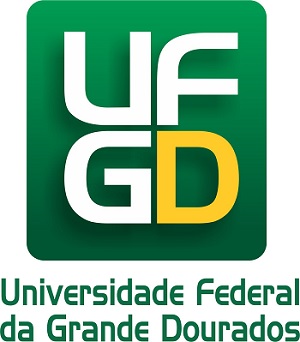 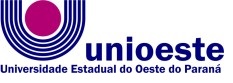 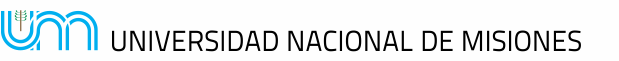 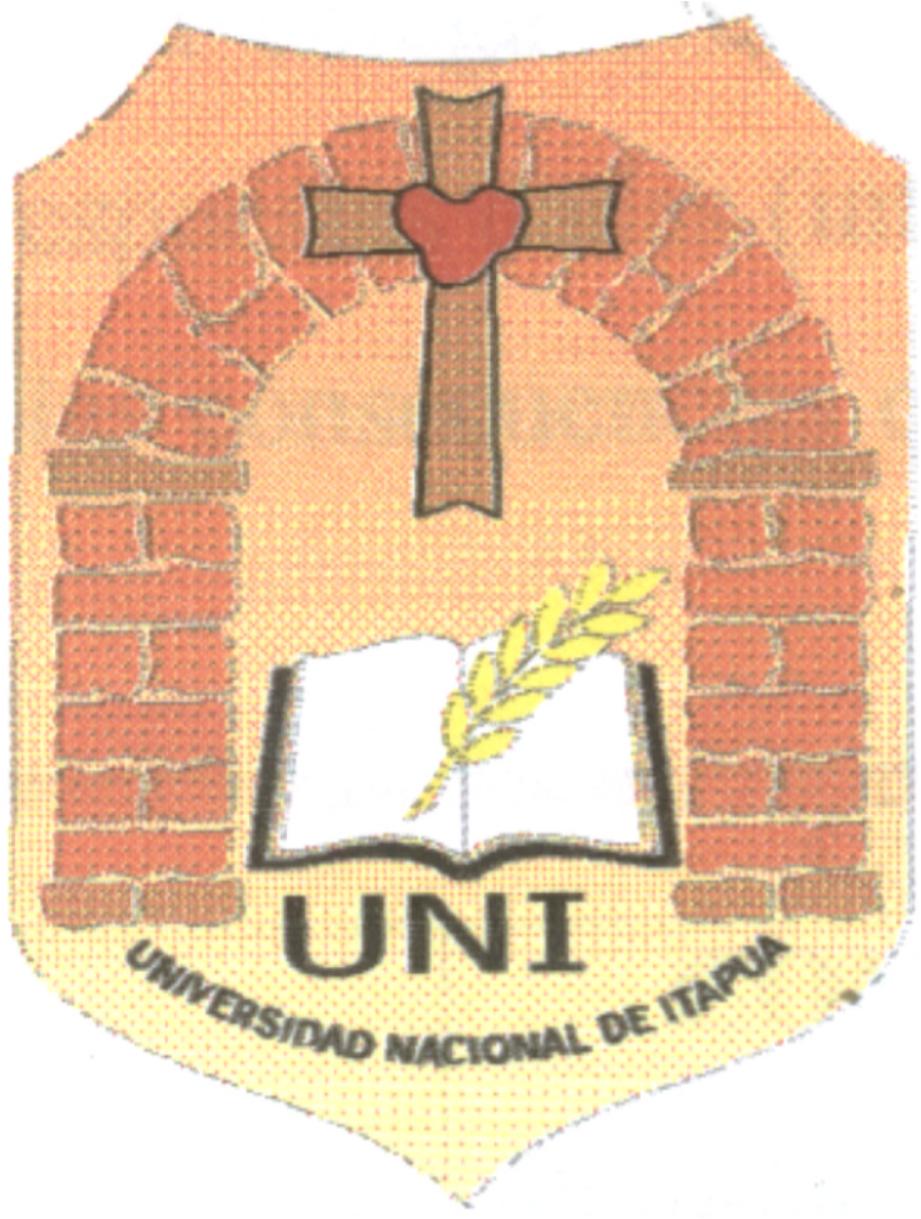 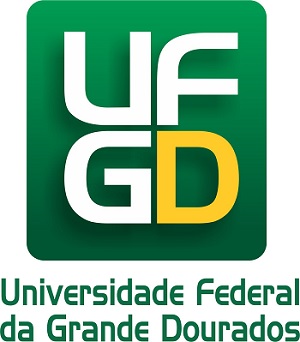 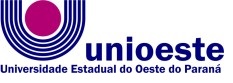 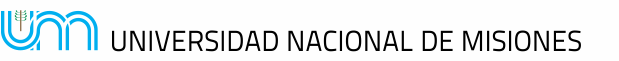 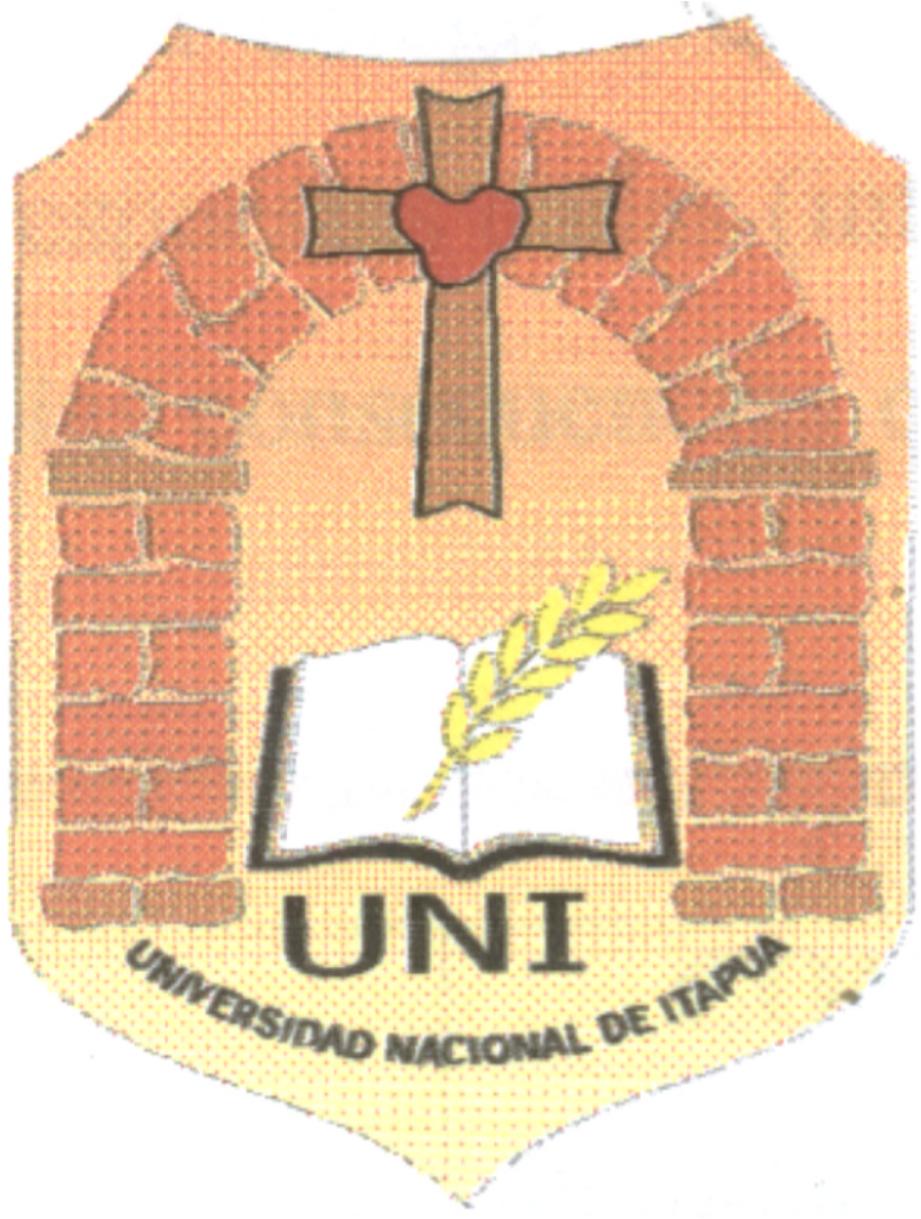 III SEMINARIO INTERNACIONAL DE LOS ESPACIOS DE FRONTERA (III GEOFRONTERA)Integración: Cooperación y Conflictos  III SEMINÁRIO INTERNACIONAL DOS ESPAÇOS DE FRONTEIRA (III GEOFRONTEIRA)Integração: Cooperação e ConflitoEJE TEMATICO A LA QUE SE PRESENTA EL TRABAJOEIXO TEMÁTICO DA INSCRIÇÃO DO TRABALHOEJE 7 - Temas libres“Campo Viera: Lineamientos para un posible desarrollo turístico local”.Viera Nuñez Elizabet Mariela.marielvn@hotmail.comUniversidad Nacional de Misiones. Facultad de Humanidades y Cs Sociales.Septiembre- año 2015Resumen/ ResumoProblema: Actualmente el Municipio cuenta con recursos turísticos en estado de abandono, que podrían ser puestos en valor desde una mirada netamente turística y de manera efectiva para contribuir al desarrollo local.Objetivo General: Analizar la posibilidad de un Desarrollo local a través del turismo en el Municipio de Campo Viera, Misiones. Año 2013.Objetivos Específicos: Conocer  la oferta turística con la que cuenta el Municipio.Analizar  si el turismo- como motora del desarrollo local- aportaría beneficios a la comunidad local y al desarrollo humano.Indagar sobre la opinión de los diferentes Actores y Agentes frente a la posibilidad de un Desarrollo Local mediante el turismo en el Municipio.Proponer lineamientos para el Desarrollo Local y que fomente la puesta en valor de los recursos turísticos del Municipio.Metodología: El método de estudio a utilizado fue el    cuanti-cualitativo. Para el método cuantitativo el criterio que se consideró fue un muestreo probabilístico por conglomerados.Propuestas a corto plazo:Estas propuestas podrían llevarse a cabo o tener en cuenta desde el área de turismo de la municipalidad.Es prioridad mejorar la infraestructura del municipio.Propuestas a mediano plazo:Poner en marcha actividades y proyectos de revalorización de los recursos históricos, culturales y naturales.Propuestas largo plazo:Crear una dirección de turismo, cultura y deporte en el municipio.Perfil académico:Viera Nuñez Elizabet Mariela, tesina de la Universidad Nacional de Misiones. En el año 2013 finalicé mis cursadas de la carrera de la Lic. En turismo en la Facultad de Humanidades y Cs Sociales. Fui adscripta por dos años en la cátedra anual de 2° año de la carrera lic.en turismo servicios turísticos II y adscripta a la cátedra cuatrimestral de 4° año de la misma carrera Taller de investigación de recursos turísticos. Actualmente becada por el Comité Ejecutivo de desarrollo e innovación tecnológica (CEDIT).